ОСЕННИЕ ПОСИДЕЛКИ НА ПОКРОВ. Сценарий спортивно-музыкального праздника на улицедля старшей и подготовительной групп.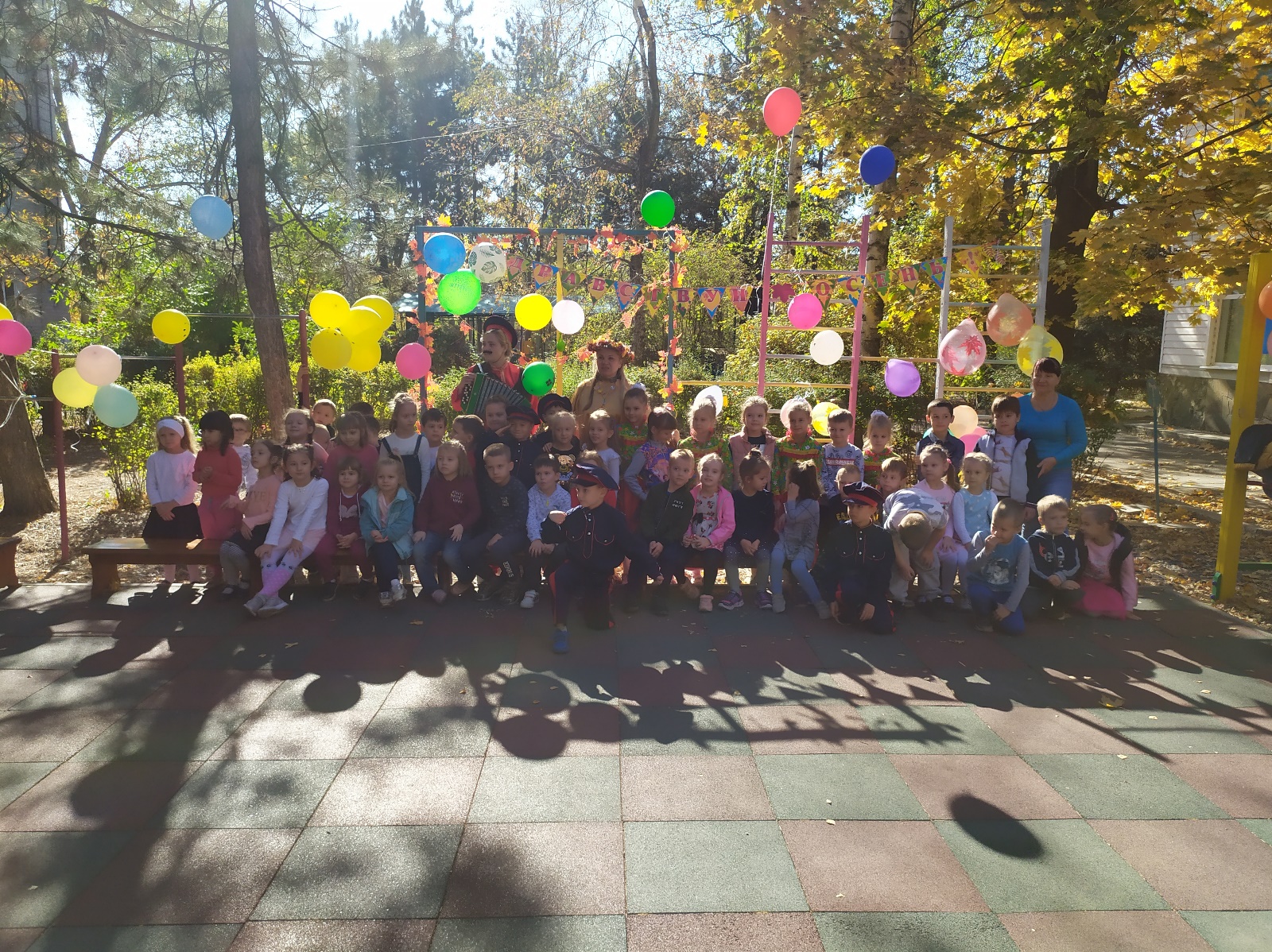                                                                                                                Составили:                                                                                                                       Борисенко Л.В.инструктор по физической культуре                                                                                                                      Анисимова М.А.музыкальный руководитель                                                                                                                          МБДОУ д/с44Г. Новочеркасск, 2020ОСЕННИЕ ПОСИДЕЛКИ НА ПОКРОВ. Под веселую казачью песню дети заходят в зал.Ведущий: 
Здравствуйте, люди добрые. 
Гости, дорогие! 
Рады вас видеть у себя в гостях.
Здесь, для вас гостей дорогих
Будет праздник большой,
Праздник радостный.
По православному «Покров» называется.
Будем веселиться, да радоваться.
Очень часто за событиями и за суматохой дней
Старины своей не помним, забываем мы о ней.
И хотя, более привычны нам полеты на луну,
Вспомним казачьи обычаи, вспомним нашу старину.С Покровом всех поздравляем на праздник Осень приглашаем.Под песню «Осень» на праздник приходит Осень: Волшебницею прихожу я в гости и радую своею красотой. Я, словно фея добрая природе дарю наряд багряно-золотой.
Вот так чудо-чудеса…
Пожелтели все леса!
Время сказочных даров-
Будем праздновать Покров!
Осень землю покрывает
Пёстрым, праздничным ковром.
Так природа поздравляет
Нас с Великим Покровом!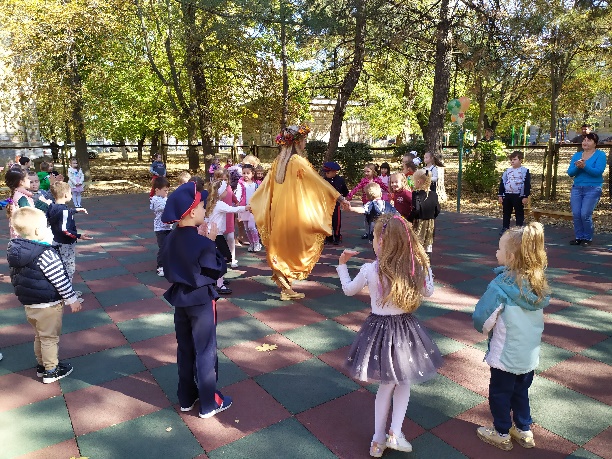 Ведущий: А кто знает, что такое Покров, на какое слово похоже?Дети: На покрывало.Давайте поиграем в веселую, дружную игру «Покрывало».Подвижная игра «Покрывало»Дети ходят по площадке, над ними растягивается ткань (покрывало), пока ткань наверху – дети ходят, когда ткань опускается – дети садятся под покрывало. Есликто-то из детей не успевает, то дети должны помочь этому ребенку.
Ведущий:
Пришел к нам октябрь-батюшка
Принес с собой наш любимый праздник – Покров!
Этот народный праздник казаки праздновали как встречу осени с зимой. «На Покров до обеда осень, а после обеда зима». К этому дню все полевые работы были окончательно завершены. А какой урожай соберём мы.Хороводная игра «Осень гостья дорогая» муз. и слова Л.Олиферовой.1 Ребёнок: Золотом окрасилась природа,Осень снова посетила нас.Как обычно, в это время года нужно делать на зиму запас.2 Ребёнок: Эй, за мной, за мной ребята!Вот вам вёдра и лопаты!На участок мы пойдем и картошку соберём.Игра–эстафета «Веселый огород»Дети по цепочке передают «Картошку» с «огорода» в корзинку. Побеждает команда, которая больше и быстрее соберет «картошки».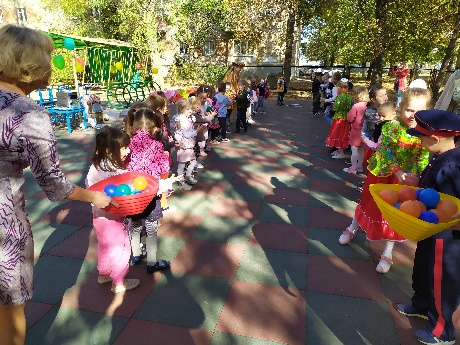 Ведущий: Как убрали огород, разбежался весь народ.Дед Щукарь, ну где ты там? Выходи скорее к нам.Д.Щ.: Кто зовет меня? Я здесь, обходил участок весь!Заступил я в свой дозор, сторожу я каждый двор!(Ведущей)Т-с-с-с, кто-то кажется идет, да еще кажись поёт.Так залягу под мостом под ракитовым кустом, вот поймаю вора я не уйдёт он от меня. (Дед, крадучись уходит за мостик и прячется, ведущий уходит в сторону.)В: В огород идут ребята и с собой несут лопаты.Коррекционно-ритмическое упражнение «Тропинка».Д.Щ.: Ну-ка руки в верх поднять. И на месте всем стоять!Отвечайте кто такие, люди добрые? Лихие?В.: Что ты дедушка Щукарь, ты ребят не узнаёшь, как здоровье, как живешь?Д.Щ.: Ох, ребята не узнал, что-то больно я устал поясница ломит, бок пойду полежу часок. (Д.Щ. уходит за дом).Осень: Ну, а нам пора за дело! С Покрова дня во всей России начинались регулярные посиделки. Сидели здесь и старые люди, и маленькие казачата, лузгали семечки, гуторили о том, о сем.В Покров-праздничек добрые хозяюшки начинают топить печи да приговаривать особые слова:
Батюшка-Покров,
Натопи нашу хату без дров!
С днем Покрова был связан обряд «запекания углов». Обычно хозяйка пекла «блины». Первый блин разламывался на четыре части, которые раскладывали в четырех углах избы. Одновременно домового просили о том, чтобы он не пускал в избу холод.
А давайте и мы с вами блинов напечем.Проводится игра «Напеки блины»Ведущий: Ох, славно поиграли.Пока девушки блины пекли, молодые казаки соревновались в ловкости, они скакали на лошадях и пытались сбить соломенного болвана.Вот мы сейчас и проверим кто у нас самый ловкий казак.Эстафета: «Ловкий наездник» «Под песню Казачата»Игроки садятся на «лошадей» (палки с головой лошади) берут в руки «шашки». Под музыку и команду «Шашки наголо» начинают скакать по кругу. По команде «Шашки в ножны» игроки складывают шашки в центр круга. Атаман забирает одну – две шашки и командует «Шашки наголо». Игроки должны взять шашку. Кому не хватит выходи из игры. Побеждает самый ловкий, забравший последнюю шашку.Ведущий: А теперь казак гуляй казачку в танец приглашай.Танец на фитболах «Как за Доном за рекой казаки гуляли.» 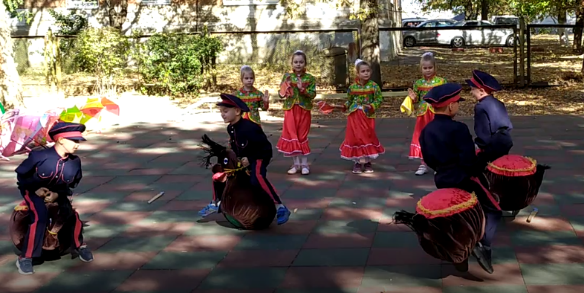 Появляется Дед Щукарь.Ну и репка уродилась, мне такая и не сниласьЧто же делать как же быть, ведь один не справлюсь я, Помогите мне друзья.Игра-эстафета «Репка».Д.Щ.: дед несёт репу в дом, дети на места, дед хватается за спину,Ой-ой-ой, что случилось вдруг со мной, ой вступило что-то в спину, пойду лягу на перину.Осень: Заболел наш дед Щукарь,Надо девочек позвать, чтоб воды скорей набрать,Да и травы заварить Щукаря нам полечить.Эй девчата, выбегайте коромысла разберайте.Ведра бережно несите и водичку не плещите.Эстафета: «Принеси воды»Ведущая: Славный чай мы заварили, Щукаря мы подлечили.Щукарь: Ой спасибо вам друзья, вылечили вы меня. Буду на гармошке нынче я играть выходите дети с корзинками плясать.Танец с корзинками – подготовительная группа.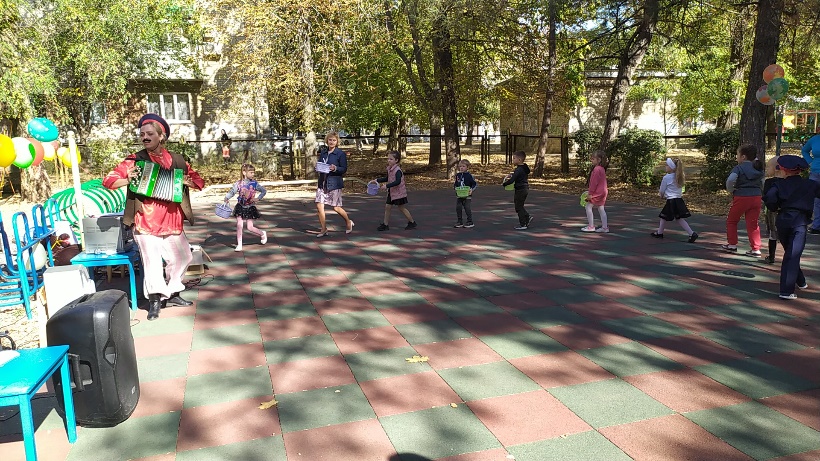 Ведущий: Вот и заканчиваются наши Покровские посиделки. Порезвились да погуляли, родной край прославили. Любите свой край, почитайте родителей, следуйте традициям своего народа.Дед Щукарь: праздник наш мы завершаем, Всем здоровья вам желаемОсень: Ну а я для детворы, приготовила дары.Ешьте фрукты, соки пейте и зимою не болейте.(Угощение для детей.)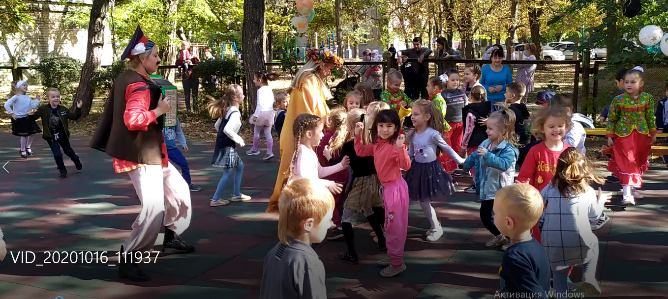 По тропинке мы идем, громко песенку поём ля-ля-ля-ля, ля-ля-ля-ля-ляХодьба на местеС неба дождик вдруг полил, кап, кап, кап, кап.Руки вверху, качаем кистями рук.Все дорожки замочил, кап, кап, кап, капРуки внизу, качаем кистями рук.Через лужи прыг да скок, прыг да скокПрыжки на двух ногахВпереди у нас мосток, прыг да скок, прыг да скокПрыжки на двух ногах